Об утверждении форм заявлений для прохождения итогового собеседования по русскому языку в 2023 годуВ целях организации и проведения итогового собеседования по русскому языку в 2023 году, ПРИКАЗЫВАЮ:1. Утвердить формы заявлений обучающихся, осваивающих образовательные программы основного общего образования, для участия в итоговом собеседовании в 2023 году согласно приложению 1 к настоящему приказу.2. Утвердить памятку о порядке проведения итогового собеседования (для ознакомления обучающихся и их родителей (законных представителей под подпись) согласно приложению 2 к настоящему приказу.3. Утвердить формы согласий на обработку персональных данных для проведения итогового собеседования по русскому языку в 2023 году согласно приложениям 3, 4 к настоящему приказу.4. Признать утратившим силу приказ Департамента образования и науки Курганской области от 24 сентября 2021 года № 1235 «Об утверждении форм заявлений на прохождение итогового собеседования по русскому языку в 2022 году».5. Контроль за исполнением настоящего приказа оставляю за собой. Директор Департамента образования и наукиКурганской области	 		                                                               А.Б. КочеровСуханова А.Ю.8 (3522) 64-02-87                                                                                 Приложение 1 к приказу Департамента образования и науки Курганской области от __________ 2022 года № _______ «Об утверждении форм заявлений для прохождения итогового собеседования по русскому языку в 2023 году»фамилияимяотчествоДокумент, удостоверяющий личность ________________________________(наименование документа)СНИЛС: _______________________________Прошу зарегистрировать меня для участия в итоговом собеседовании по русскому языку для получения допуска к государственной итоговой аттестации по образовательным программам основного общего образования.Прошу создать условия для сдачи итогового собеседования с учетом состояния здоровья, подтверждаемого (заполняется участниками с ограниченными возможностями здоровья, детьми-инвалидами, инвалидами):(Указать дополнительные условия, учитывающие состояние здоровья, особенности психофизического развития)       Увеличение продолжительности сдачи итогового собеседования на 30 минут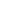 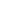 (иные дополнительные условия/материально-техническое оснащение, учитывающие состояние здоровья, особенности психофизического развития по медицинским показаниям)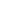 Согласие на обработку персональных данных прилагается.C Порядком проведения итогового собеседования ознакомленыПодпись участника итогового собеседования ______________/__________________________________(Ф.И.О.) «____» _____________ 20__ г.Подпись родителя (законного представителя) ______________/__________________________________(Ф.И.О.) «____» _____________ 20__ г.Приложение 2 к приказу Департамента образования и науки Курганской области от __________ 2022 года № _______ «Об утверждении форм заявлений для прохождения итогового собеседования по русскому языку в 2023 году»Памятка о порядке проведения итогового собеседования по русскому языку(для ознакомления обучающихся, экстернов и их родителей (законных представителей) под подпись)1. 	Итоговое собеседование по русскому языку как условие допуска к государственной итоговой аттестации по образовательным программам основного общего образования (далее – итоговое собеседование) проводится для обучающихся IX классов, экстернов.2. Итоговое собеседование проводится во вторую среду февраля (08.02.2023).3. Для участия в итоговом собеседовании по русскому языку обучающиеся подают заявления и согласия на обработку персональных данных не позднее чем за две недели до начала проведения итогового собеседования в образовательные организации, в которых обучающиеся осваивают образовательные программы основного общего образования, а экстерны - в образовательную организацию по выбору экстерна. 4. Итоговое собеседование проводится: - для обучающихся IX классов – в школах, где обучаются участники итогового собеседования; - для экстернов – в образовательных организациях, принявших заявление у экстерна для участия в итоговом собеседовании.5. Департамент образования и науки Курганской области определяет порядок проведения итогового собеседования на территории Курганской области.6. При входе в место проведения итогового собеседования участник итогового собеседования предъявляет документ, удостоверяющий личность.7. Участникам итогового собеседования рекомендуется взять с собой только разрешенные вещи:документ, удостоверяющий личность;ручка (гелевая или капиллярная с чернилами черного цвета);лекарства и питание (при необходимости);специальные технические средства (для участников с ограниченными возможностями здоровья (далее – ОВЗ), детей-инвалидов, инвалидов).8.	 Иные личные вещи участники обязаны оставить в специально выделенном месте для хранения личных вещей участников. 9. Для участников итогового собеседования с ОВЗ, детей-инвалидов и инвалидов продолжительность итогового собеседования увеличивается на 30 минут. Для этого участники итогового собеседования с ОВЗ при подаче заявления предъявляют копию рекомендаций психолого-медико-педагогической комиссии, а участники итогового собеседования - дети-инвалиды и инвалиды - оригинал или заверенную копию справки, подтверждающей факт установления инвалидности, выданной федеральным государственным учреждением медико-социальной экспертизы.10. Участникам итогового собеседования во время проведения итогового собеседования запрещено иметь при себе средства связи, фото, аудио и видеоаппаратуру, справочные материалы, письменные заметки и иные средства хранения и передачи информации.11. В случае если участник итогового собеседования по состоянию здоровья или другим объективным причинам не может завершить итоговое собеседование, он может покинуть учебный кабинет. Такие участники допускаются к повторной сдаче решением педагогического совета.12. Участники итогового собеседования, досрочно завершившие итоговое собеседование, сдают бланки итогового собеседования, текст для чтения, карточки с темами беседы и покидают место проведения итогового собеседования, не дожидаясь окончания итогового собеседования.13. Проверка ответов участников итогового собеседования по русскому языку завершается не позднее чем через пять календарных дней с даты его проведения. Результатом итогового собеседования по русскому языку является «зачет» или «незачет».13. Повторно к написанию итогового собеседования в дополнительные сроки в текущем учебном году (во вторую рабочую среду марта (15.03.2023) и первый рабочий понедельник мая (15.05.2023) допускаются следующие обучающиеся, экстерны:получившие по итоговому собеседованию неудовлетворительный результат («незачет»), но не более двух раз и только в сроки, установленные расписанием проведения итогового собеседования;не явившиеся на итоговое собеседование по уважительным причинам (болезнь или иные обстоятельства, подтвержденные документально);обучающиеся, не завершившие итоговое собеседование по уважительным причинам (болезнь или иные обстоятельства, подтвержденные документально).14. Местом ознакомления с результатами итогового собеседования является образовательная организация, в которой обучающиеся, экстерны проходили итоговое собеседование. Ознакомление участников с результатами итогового собеседования проводится в течение одного рабочего дня после завершения проверки, факт ознакомления фиксируется документально.15. В целях обеспечения права на объективное оценивание итогового собеседования обучающимся, экстернам предоставляется право подать в письменной форме заявление на повторную проверку сданного ими собеседования.Порядок подачи заявления на повторную проверку итогового собеседования указанной категории обучающихся определяет Департамент образования и науки Курганской области.16. Результат итогового собеседования как допуск к ГИА – действует бессрочно.С правилами проведения итогового собеседования ознакомлены:Участник итогового собеседования___________________(_____________________)«___»___________20__г.Родитель/законный представитель участника итогового собеседования___________________(_____________________) «___»___________20__г.Приложение 3 к приказу Департамента образования и науки Курганской области от __________ 2022 года № _______ «Об утверждении форм заявлений для прохождения итогового собеседования по русскому языку в 2023 году»СОГЛАСИЕ* НА ОБРАБОТКУ ПЕРСОНАЛЬНЫХ ДАННЫХЯ, __________________________________________________________________,(ФИО полностью)паспорт _______________ выдан ____________________________________________________,   (серия, номер) 					(когда и кем выдан)________________________________________________________________________________,адрес регистрации:________________________________________________________________,даю свое согласие на обработку в ___________________________________________________ ________________________________________________________________________________(наименование организации)моих персональных данных, относящихся исключительно к перечисленным ниже категориям персональных данных: фамилия, имя, отчество (при наличии); пол; дата рождения; тип документа, удостоверяющего личность; данные документа, удостоверяющего личность (серия, номер); гражданство; СНИЛС; номер телефона; наименование образовательной организации; класс; информация о форме обучения; информация о необходимости специализированной рассадки; информация об отнесении к категории лиц с ограниченными возможностями здоровья, инвалидов; информация о допуске к прохождению государственной итоговой аттестации; информация о форме прохождения государственной итоговой аттестации; информация о выбранных экзаменах; информация об апелляциях; информация о результатах экзаменов, итогового собеседования.Я даю согласие на использование персональных данных исключительно в целях формирования федеральной информационной системы обеспечения проведения государственной итоговой аттестации обучающихся, освоивших основные образовательные программы основного общего и среднего общего образования, и приема граждан в образовательные организации для получения среднего профессионального и высшего образования и региональной информационной системы обеспечения проведения государственной итоговой аттестации обучающихся, освоивших основные образовательные программы основного общего и среднего общего образования, а также хранение данных об этих результатах на бумажных и/или электронных носителях.Настоящее согласие предоставляется мной на осуществление действий в отношении моих персональных данных, которые необходимы для достижения указанных выше целей, включая (без ограничения) сбор, систематизацию, накопление, хранение, уточнение (обновление, изменение), использование, передачу третьим лицам для осуществления действий по обмену информацией: Департаменту образования и науки Курганской области, находящемуся по адресу: 640007, г. Курган, пр-кт Машиностроителей, 14, корп. 2б, Федеральному государственному бюджетному учреждению «Федеральный центр тестирования», находящемуся по адресу: 123557, г. Москва, Пресненский Вал, д. 19, стр. 1, Федеральной службе по надзору в сфере образования и науки, находящейся по адресу: 127994, г. Москва, ул. Садовая-Сухаревская, д. 16, К-51, ГСП-4, обезличивание, блокирование персональных данных, а также осуществление любых иных действий, предусмотренных действующим законодательством РФ.Я проинформирован, что __________________________________________________________________________________________________________________________________________________________________ (наименование организации)и Департамент образования и науки Курганской области гарантирует обработку моих персональных данных в соответствии с действующим законодательством Российской Федерации как неавтоматизированным, так и автоматизированным способами.Настоящее согласие действует до достижения целей обработки персональных данных и в течение срока хранения информации (10 лет).Настоящее согласие может быть отозвано в любой момент по моему письменному заявлению. Я подтверждаю, что, давая такое согласие, я действую по собственной воле и в своих интересах.Права и обязанности оператора и субъекта персональных данных регулируются Федеральным законом от 27 июля 2006 г. № 152-ФЗ «О персональных данных», а также другими нормативными правовыми актами Российской Федерации.«____» _____________ 20___ г. 				_____________ /_________________/         Подпись 	        Расшифровка подписи _______________________________________________________________________________________________________________* В соответствии с Федеральным законом РФ от 27.07.2006 № 152 - ФЗ «О персональных данных» с целью обеспечения защиты прав и свобод человека обработка персональных данных должна осуществляться оператором с письменного согласия субъектов персональных данных. Согласие субъекта персональных данных оформляется в двух экземплярах, один из которых остаётся у субъекта персональных данных, другой передается операторуПриложение 4 к приказу Департамента образования и науки Курганской области от __________ 2022 года № _______ «Об утверждении форм заявлений для прохождения итогового собеседования по русскому языку в 2023 году»СОГЛАСИЕ* РОДИТЕЛЯ/ЗАКОННОГО ПРЕДСТАВИТЕЛЯ
НА ОБРАБОТКУ ПЕРСОНАЛЬНЫХ ДАННЫХ НЕСОВЕРШЕННОЛЕТНЕГОЯ, __________________________________________________________________,(ФИО родителя или законного представителя)паспорт ___________ выдан _________________________________________________, (серия, номер) 						(когда и кем выдан)__________________________________________________________________________(в случае опекунства указать реквизиты документа, на основании которого осуществляется опека или попечительство, в ином случае - реквизиты доверенности или иного документа, подтверждающего полномочия)являясь дееспособным** законным представителем несовершеннолетнего _________________________________________________________________________,(ФИО несовершеннолетнего)приходящегося мне __________, зарегистрированного по адресу:____________________________________________________________________________________________,даю свое согласие на обработку в ___________________________________________________ _________________________________________________________________________________________________________________________________________________________________,  (наименование организации)персональных данных несовершеннолетнего, относящихся исключительно к перечисленным ниже категориям персональных данных: фамилия, имя, отчество (при наличии); пол; дата рождения; тип документа, удостоверяющего личность; данные документа, удостоверяющего личность (серия, номер); гражданство; СНИЛС; номер телефона; наименование образовательной организации; класс; информация о форме обучения; информация о необходимости специализированной рассадки; информация об отнесении к категории лиц с ограниченными возможностями здоровья, инвалидов; информация о допуске к прохождению государственной итоговой аттестации; информация о форме прохождения государственной итоговой аттестации; информация о выбранных экзаменах; информация об апелляциях; информация о результатах экзаменов, итогового собеседования.Я даю согласие на использование персональных данных несовершеннолетнего исключительно в следующих целях: формирование федеральной информационной системы обеспечения проведения государственной итоговой аттестации обучающихся, освоивших основные образовательные программы основного общего и среднего общего образования, и приема граждан в образовательные организации для получения среднего профессионального и высшего образования и региональной информационной системы обеспечения проведения государственной итоговой аттестации, а также хранение данных об этих результатах на бумажных и/или электронных носителях.Настоящее согласие предоставляется мной на осуществление действий в отношении персональных данных несовершеннолетнего, которые необходимы для достижения указанных выше целей, включая (без ограничения) сбор, систематизацию, накопление, хранение, уточнение (обновление, изменение), использование, передачу третьим лицам для осуществления действий по обмену информацией: Департаменту образования и науки Курганской области, находящемуся по адресу: 640007, г. Курган, пр-кт Машиностроителей, 14, корп. 2б, Федеральному государственному бюджетному учреждению «Федеральный центр тестирования», находящемуся по адресу: 123557, г. Москва,  Пресненский  Вал, д. 19, стр. 1,  Федеральной  службе  по  надзору  в  сфере образования и науки, находящейся по адресу: 127994, г. Москва, ул. Садовая-Сухаревская, д. 16, К-51, ГСП-4, обезличивание, блокирование персональных данных, а также осуществление любых иных действий, предусмотренных действующим законодательством РФ.Я проинформирован, что __________________________________________________________________________________________________________________________________________________________________ (наименование организации)гарантирует обработку персональных данных несовершеннолетнего в соответствии с действующим законодательством РФ как неавтоматизированным, так и автоматизированным способами.Настоящее согласие действует до достижения целей обработки персональных данных и в течение срока хранения информации (10 лет).Настоящее согласие может быть отозвано в любой момент по моему письменному заявлению. Я подтверждаю, что, давая такое согласие, я действую по собственной воле и в интересах несовершеннолетнего.Права и обязанности оператора и субъекта персональных данных регулируются Федеральным законом от 27 июля 2006 г. № 152-ФЗ «О персональных данных», а также другими нормативными правовыми актами Российской Федерации.«____» ______________ 20___ г. 				_____________ /_________________/ 				       Подпись 	      Расшифровка подписи __________________________________________________________________________Примечание:* В соответствии с Федеральным законом РФ от 27.07.2006 № 152 - ФЗ «О персональных данных» с целью обеспечения защиты прав и свобод человека обработка персональных данных должна осуществляться оператором с письменного согласия субъектов персональных данных. Согласие субъекта персональных данных оформляется в двух экземплярах, один из которых остаётся у субъекта персональных данных, другой передается оператору.**В соответствии с п.1, п.2. ст.21 ГК РФ Дееспособность гражданина1. Способность гражданина своими действиями приобретать и осуществлять гражданские права, создавать для себя гражданские обязанности и исполнять их (гражданская дееспособность) возникает в полном объеме с наступлением совершеннолетия, то есть по достижении восемнадцатилетнего возраста.2. В случае, когда законом допускается вступление в брак до достижения восемнадцати лет, гражданин, не достигший восемнадцатилетнего возраста, приобретает дееспособность в полном объеме со времени вступления в брак.Приобретенная в результате заключения брака дееспособность сохраняется в полном объеме и в случае расторжения брака до достижения восемнадцати лет.При признании брака недействительным суд может принять решение об утрате несовершеннолетним супругом полной дееспособности с момента, определяемого судом».Руководителю _______________________________     (наименование образовательной организации)_______________________________                         (ФИО руководителя)Руководителю _______________________________     (наименование образовательной организации)_______________________________                         (ФИО руководителя)Руководителю _______________________________     (наименование образовательной организации)_______________________________                         (ФИО руководителя)Руководителю _______________________________     (наименование образовательной организации)_______________________________                         (ФИО руководителя)Руководителю _______________________________     (наименование образовательной организации)_______________________________                         (ФИО руководителя)Руководителю _______________________________     (наименование образовательной организации)_______________________________                         (ФИО руководителя)Руководителю _______________________________     (наименование образовательной организации)_______________________________                         (ФИО руководителя)Руководителю _______________________________     (наименование образовательной организации)_______________________________                         (ФИО руководителя)Руководителю _______________________________     (наименование образовательной организации)_______________________________                         (ФИО руководителя)Руководителю _______________________________     (наименование образовательной организации)_______________________________                         (ФИО руководителя)Руководителю _______________________________     (наименование образовательной организации)_______________________________                         (ФИО руководителя)Руководителю _______________________________     (наименование образовательной организации)_______________________________                         (ФИО руководителя)Руководителю _______________________________     (наименование образовательной организации)_______________________________                         (ФИО руководителя)Руководителю _______________________________     (наименование образовательной организации)_______________________________                         (ФИО руководителя)Руководителю _______________________________     (наименование образовательной организации)_______________________________                         (ФИО руководителя)Руководителю _______________________________     (наименование образовательной организации)_______________________________                         (ФИО руководителя)Руководителю _______________________________     (наименование образовательной организации)_______________________________                         (ФИО руководителя)ЗаявлениеЗаявлениеЗаявлениеЗаявлениеЗаявлениеЗаявлениеЗаявлениеЗаявлениеЗаявлениеЗаявлениеЗаявлениеЗаявлениеЗаявлениеЗаявлениеЯ,Дата рождения:чч.мм.ггггСерияНомерПол:мужскойженскийОригиналом или заверенной в установленном порядке копией справки, подтверждающей факт установления инвалидности, выданной федеральным государственным учреждением медико- социальной экспертизыКопией рекомендаций психолого-медико-педагогической комиссииОригиналом или заверенной в установленном порядке копией справки, подтверждающей факт установления инвалидности, выданной федеральным государственным учреждением медико- социальной экспертизыКопией рекомендаций психолого-медико-педагогической комиссииКонтактный телефон()--Контактный телефон()--   Регистрационный номер